勐海县应急管理局工作简报（第24期） 勐海县应急管理局办公室                              2020年3月5日 抓实消防安全  促进复工复产为切实做好节后疫情防控期间企业复工复产火灾防范工作，严防各类火灾事故发生，2月28日起，县应急管理局和县消防救援大队开展为期5天的消防安全联合检查指导工作。指导组到华冠酒精厂、中茶普洱、雨林古茶坊等消防重点企业详细了解复工复产企业的消防安全、生产安全和疫情防控措施、物资准备、人员管理等有关情况。深入生产车间、仓库查看消防设施设备，对设备设施进行了全面细致的安检查，指出了企业存在的安全隐患和风险问题。指导组对企业提出四点要求：一是完善应急救援预案并加强演练，确保危险作业岗位和关键装置应急处理措施落实到位，确保一旦出现险情，能够做到反应灵敏、处置果断、保障有力、救援有效，努力把事故损失降到最低；二是企业在生产过程中要高度重视自身的防疫和安全生产、消防工作，采取有效过硬措施做好各项防范工作，确保安全生产；三是对于检查中发现的问题尤其是涉及到的安全生产风险隐患问题，企业要高度重视、立即组织整改，对于短时间内难以完成整改的，要做出具体计划安排，进一步加强安全管理、管控安全风险，确保生产过程中不发生生产安全事故，不给疫情防控添乱；四是要按照复工复产规范流程，储备足量口罩、消毒液等防疫物资，对厂区和工作场所定时进行消毒通风，全力保障员工健康安全，确保疫情防控和复工复产“两手抓、两不误”。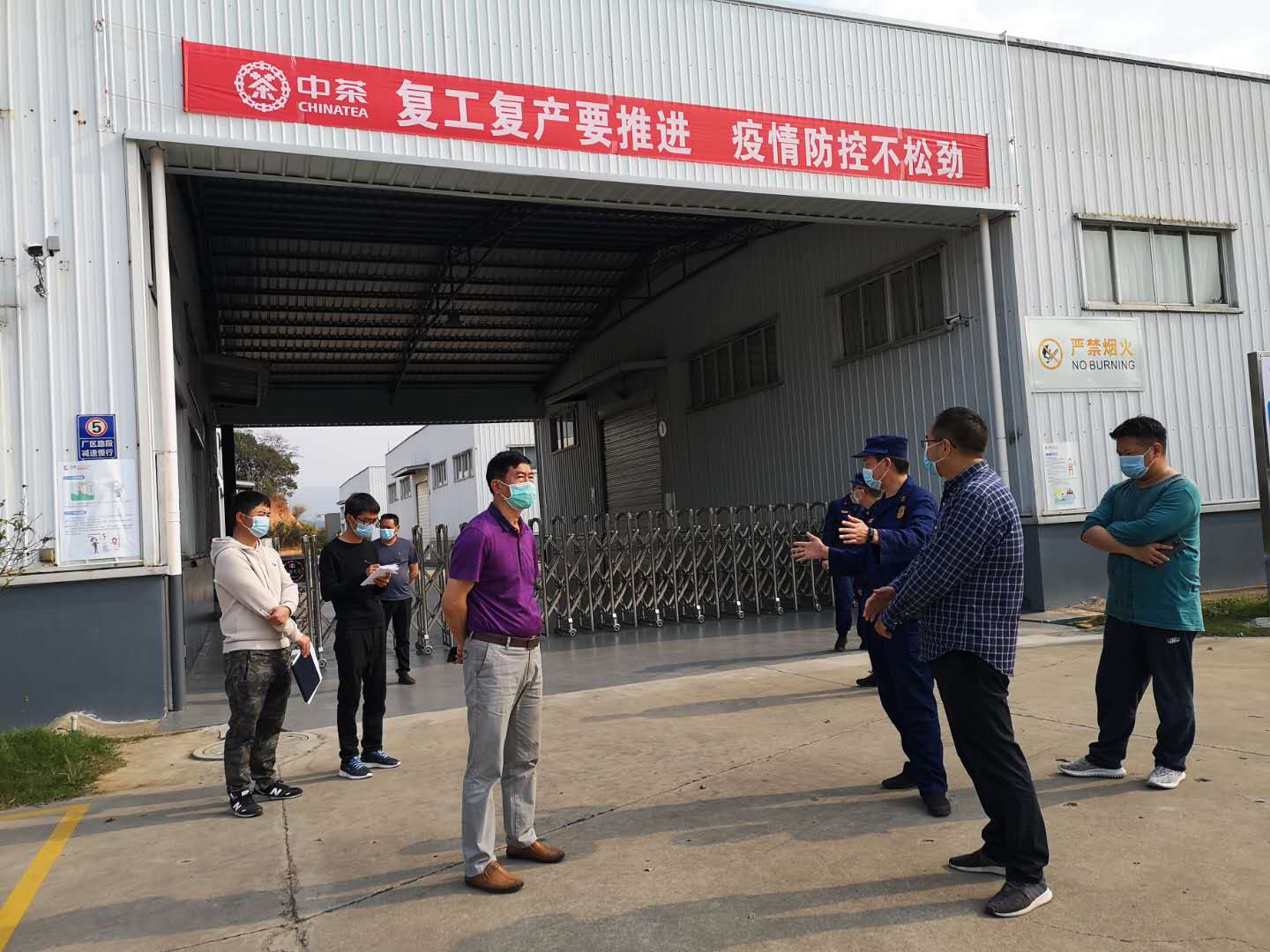 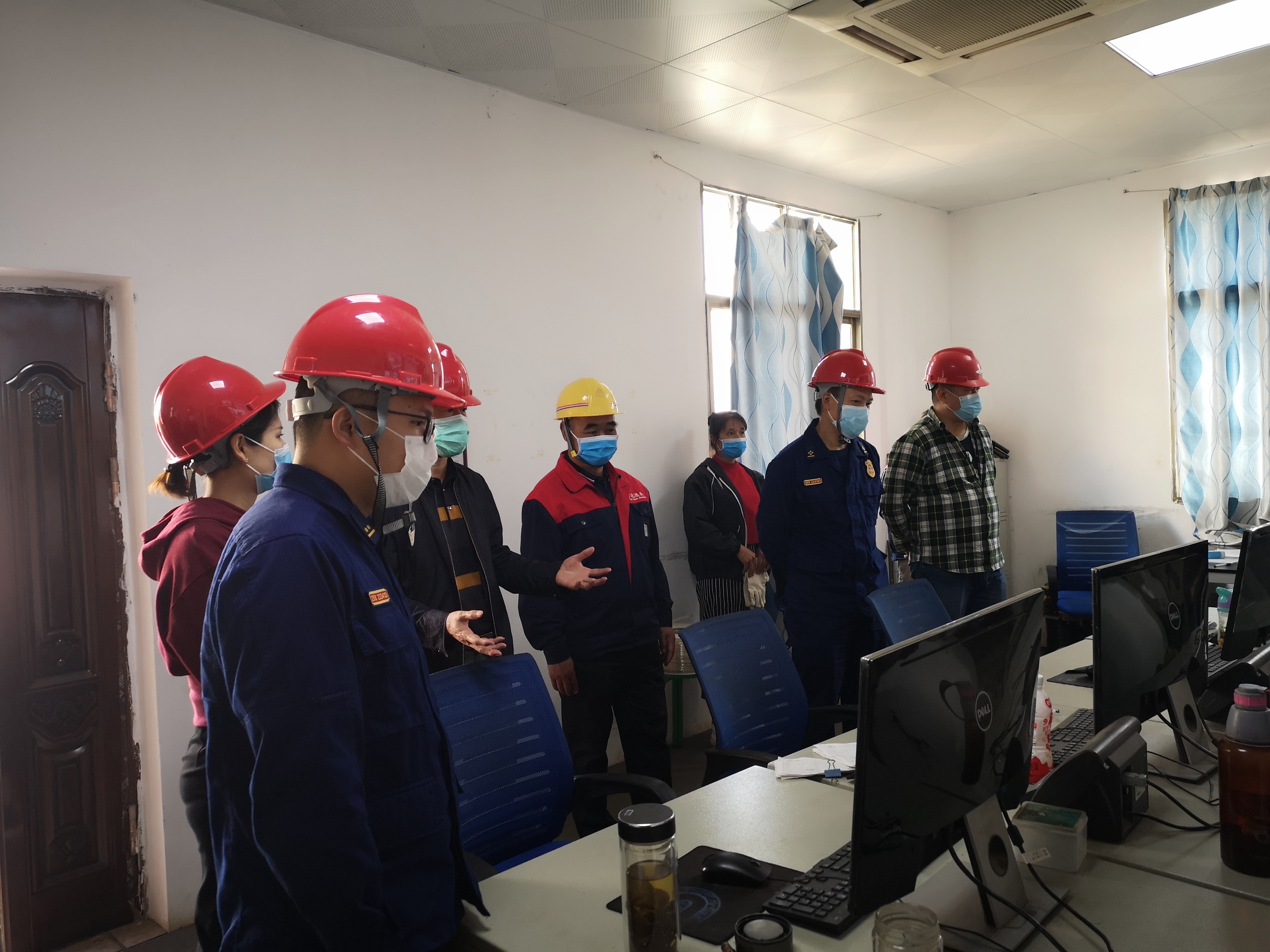 